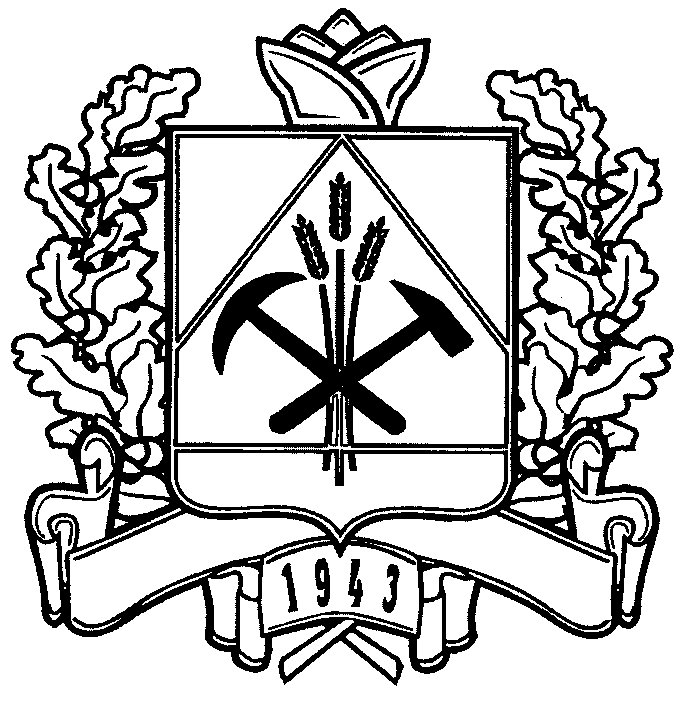 ДЕПАРТАМЕНТ  ПРИРОДНЫХ  РЕСУРСОВ  И  ЭКОЛОГИИКемеровской  областиПРИКАЗ17.02.2016  № 16                                                                         г. КемеровоО внесении изменений в приказ департамента от 31.12.2015 № 247                    «Об отмене приказа департамента от 05.09.2012 № 142 «Об утверждении административного регламента исполнения департаментом природных ресурсов и экологии Кемеровской области государственной функции «Согласование порядка осуществления производственного контроля в области обращения с отходами, определяемого юридическими лицами, осуществляющими деятельность в области обращения с отходами, по объектам, подлежащим региональному государственному экологическому надзору»  Приказываю:1. Внести изменения в приказ департамента от 31.12.2015 № 247                  «Об отмене приказа департамента от 05.09.2012 № 142 «Об утверждении административного регламента исполнения департаментом природных ресурсов и экологии Кемеровской области государственной функции «Согласование порядка осуществления производственного контроля в области обращения с отходами, определяемого юридическими лицами, осуществляющими деятельность в области обращения с отходами, по объектам, подлежащим региональному государственному экологическому надзору»:1.1. Название изложить в следующей редакции:«О признании утратившими силу некоторых приказов департамента природных ресурсов и экологии Кемеровской области».1.2. Пункт 1 изложить в следующей редакции:«1. Признать утратившими силу приказы департамента природных ресурсов и экологии Кемеровской области:- от 05.09.2012 №142 «Об утверждении административного регламента исполнения департаментом природных ресурсов и экологии Кемеровской области государственной функции «Согласование порядка осуществления производственного контроля в области обращения с отходами, определяемого юридическими лицами, осуществляющими деятельность в области обращения с отходами, по объектам, подлежащим региональному государственному экологическому надзору»;- от 19.12.2014 №232 «О внесении изменений в приказ от 05.09.2012 №142 «Об утверждении административного регламента исполнения департаментом природных ресурсов и экологии Кемеровской области государственной функции «Согласование порядка осуществления производственного контроля в области обращения с отходами, определяемого юридическими лицами, осуществляющими  деятельность в области обращения с отходами, по объектам, подлежащим региональному государственному экологическому надзору».1.3. Дополнить пунктом 4 следующего содержания:«4. Настоящий приказ распространяется на правоотношения, возникшие с 1 января 2015 года.».2. Обеспечить размещение настоящего приказа на сайте «Электронный бюллетень Коллегии Администрации Кемеровской области» и на официальном сайте департамента.3. Контроль за исполнением настоящего приказа оставляю за собой.4. Настоящий приказ распространяется на правоотношения, возникшие с 22.01.2016 года.Начальник департамента                                                                 С.В. Высоцкий